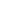 Aktiviti  1.9 : Mengurus Pentadbiran Pejabat – Perolehan(a) Perolehan Terus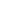 Aktiviti  1.9 : Mengurus Pentadbiran Pejabat – Perolehan(a) Perolehan Terus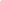 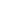 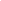 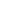 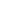 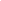 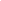 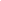 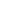 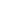 Aktiviti  1.9 : Mengurus Pentadbiran Pejabat – Perolehan(a) Perolehan TerusAktiviti  1.9 : Mengurus Pentadbiran Pejabat – Perolehan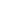 (b)	Perolehan melalui sebut harga (Perolehan bernilai melebihi RM20,000 hingga RM50, 000)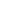 Aktiviti  1.9 : Mengurus Pentadbiran Pejabat – Perolehan(b)	Perolehan melalui sebut harga (Perolehan bernilai melebihi RM20,000 hingga RM50, 000)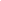 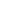 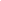 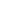 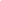 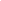 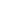 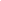 Aktiviti  1.9 : Mengurus Pentadbiran Pejabat – Perolehan(b)	Perolehan melalui sebut harga (Perolehan bernilai melebihi RM20,000 hingga RM50, 000)Aktiviti  1.9 : Mengurus Pentadbiran Pejabat – Perolehan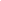 (b)	Perolehan melalui sebut harga (Perolehan bernilai melebihi RM50,000 hingga RM500, 000)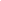 Aktiviti  1.9 : Mengurus Pentadbiran Pejabat – Perolehan(b)	Perolehan melalui sebut harga (Perolehan bernilai melebihi RM50,000 hingga RM500, 000)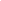 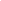 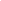 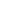 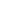 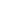 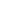 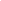 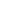 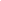 Aktiviti  1.9 : Mengurus Pentadbiran Pejabat – Perolehan(b)	Perolehan melalui sebut harga (Perolehan bernilai melebihi RM50,000 hingga RM500, 000)BIL.TANGGUNG JAWABPROSES KERJAPEGAWAI LAIN YANG ADA HUBUNGAN/ DIRUJUKUNDANG-UNDANG, PERATURAN DAN PUNCA KUASA1.PT Membuat permohonan perolehan berdasarkan keperluan.GPK/ GPK Petang/ GAB1PEKELILING PERBENDAHARAAN (1PP): Perolehan Kerajaan1PEKELILING PERBENDAHARAAN (1PP): Tadbir Urus Kewangan2.PGBMeluluskan permohonan perolehan jika peruntukan mencukupi.GPK/ GPK Petang1PEKELILING PERBENDAHARAAN (1PP): Perolehan Kerajaan1PEKELILING PERBENDAHARAAN (1PP): Tadbir Urus Kewangan3.PTMemilih pembekal yang berdaftar dengan organisasi atau pembekal yang berkelayakan jika pembekal berdaftar tidak mempunyai kemampuan membekal perolehan tersebut.PGB1PEKELILING PERBENDAHARAAN (1PP): Perolehan Kerajaan1PEKELILING PERBENDAHARAAN (1PP): Tadbir Urus Kewangan4.PTMengemukakan permohonan untuk kelulusan.PGB1PEKELILING PERBENDAHARAAN (1PP): Perolehan Kerajaan1PEKELILING PERBENDAHARAAN (1PP): Tadbir Urus Kewangan5.PTMembuat permohonan melalui sistem.PGB1PEKELILING PERBENDAHARAAN (1PP): Perolehan Kerajaan1PEKELILING PERBENDAHARAAN (1PP): Tadbir Urus Kewangan6.PTMengeluarkan Pesanan Tempatan/ Inden.PGB1PEKELILING PERBENDAHARAAN (1PP): Perolehan Kerajaan1PEKELILING PERBENDAHARAAN (1PP): Tadbir Urus Kewangan7.PGBMenerima dan mengesahkan perolehan bekalan/  perkhidmatan/ kerja.GPK/ GPK Petang/ GAB/ PT1PEKELILING PERBENDAHARAAN (1PP): Perolehan Kerajaan1PEKELILING PERBENDAHARAAN (1PP): Tadbir Urus Kewangan8.PTMemproses pembayaran.PGB1PEKELILING PERBENDAHARAAN (1PP): Perolehan Kerajaan1PEKELILING PERBENDAHARAAN (1PP): Tadbir Urus Kewangan9.PTMenilai prestasi pembekal.GPK/ GPK Petang/ GAB/1PEKELILING PERBENDAHARAAN (1PP): Perolehan Kerajaan1PEKELILING PERBENDAHARAAN (1PP): Tadbir Urus Kewangan10.PTMenyediakan analisis prestasi pembekal.GPK/ GPK Petang/ GAB/1PEKELILING PERBENDAHARAAN (1PP): Perolehan Kerajaan1PEKELILING PERBENDAHARAAN (1PP): Tadbir Urus Kewangan11.PTMelaporkan  laporan prestasi pembekal.PGB1PEKELILING PERBENDAHARAAN (1PP): Perolehan Kerajaan1PEKELILING PERBENDAHARAAN (1PP): Tadbir Urus Kewangan12.PTMengemaskini senarai pembekal berdasarkan prestasi  semasa.PGB1PEKELILING PERBENDAHARAAN (1PP): Perolehan Kerajaan1PEKELILING PERBENDAHARAAN (1PP): Tadbir Urus Kewangan13PTRekod dan dokumentasiPGB1PEKELILING PERBENDAHARAAN (1PP): Perolehan Kerajaan1PEKELILING PERBENDAHARAAN (1PP): Tadbir Urus KewanganBIL.TINDAKANTANDA ( / )CATATAN1.Membuat permohonan perolehan berdasarkan keperluan.2.Meluluskan permohonan perolehan jika peruntukan mencukupi.3Memilih pembekal yang berdaftar dengan organisasi atau pembekal yang berkelayakan jika pembekal berdaftar tidak mempunyai kemampuan membekal perolehan tersebut.4.Mengemukakan permohonan untuk kelulusan.5.Membuat permohonan melalui sistem.6.Mengeluarkan Pesanan Tempatan/ Inden.7.Menerima dan mengesahkan perolehan bekalan/  perkhidmatan/ kerja.8.Memproses pembayaran.9.Menilai prestasi pembekal.10.Menyediakan analisis prestasi pembekal.11.Melaporkan  laporan prestasi pembekal.12.Mengemaskini senarai pembekal berdasarkan prestasi  semasa.13.Rekod dan dokumentasiBIL.TANGGUNG JAWABPROSES KERJAPEGAWAI LAIN YANG ADA HUBUNGAN/ DIRUJUKUNDANG-UNDANG, PERATURAN DAN PUNCA KUASA1.PGB Mewujudkan permintaan sebut harga seperti berikut:Menyediakan dokumen sebut harga.Membuat pelawaan sebut harga.Menerima tawaran sebut harga.PPD / JPN1PEKELILING PERBENDAHARAAN (1PP): Perolehan Kerajaan1PEKELILING PERBENDAHARAAN (1PP): Tadbir Urus Kewangan2.PGBMembuat keputusan pemilihan dan pengesahan sebut harga.GPK / GPK Petang1PEKELILING PERBENDAHARAAN (1PP): Perolehan Kerajaan1PEKELILING PERBENDAHARAAN (1PP): Tadbir Urus Kewangan3.GPK / GPK PetangMemaklumkan keputusan sebut harga kepada pembekal yang berjaya.PGB1PEKELILING PERBENDAHARAAN (1PP): Perolehan Kerajaan1PEKELILING PERBENDAHARAAN (1PP): Tadbir Urus Kewangan4.PTMengeluarkan Pesanan Tempatan/ Inden/ Dokumen Kontrak.PGB1PEKELILING PERBENDAHARAAN (1PP): Perolehan Kerajaan1PEKELILING PERBENDAHARAAN (1PP): Tadbir Urus Kewangan5.PGBMenerima dan mengesahkan perolehan bekalan/ perkhidmatan/ kerja.PT1PEKELILING PERBENDAHARAAN (1PP): Perolehan Kerajaan1PEKELILING PERBENDAHARAAN (1PP): Tadbir Urus Kewangan6.PTMengurus pembayaran.PGB1PEKELILING PERBENDAHARAAN (1PP): Perolehan Kerajaan1PEKELILING PERBENDAHARAAN (1PP): Tadbir Urus Kewangan7.PTMenilai prestasi pembekal.PGB1PEKELILING PERBENDAHARAAN (1PP): Perolehan Kerajaan1PEKELILING PERBENDAHARAAN (1PP): Tadbir Urus Kewangan8.PTMenyediakan analisis prestasi pembekal. PGB1PEKELILING PERBENDAHARAAN (1PP): Perolehan Kerajaan1PEKELILING PERBENDAHARAAN (1PP): Tadbir Urus Kewangan9.PTMelaporkan  laporan prestasi pembekal.PGB1PEKELILING PERBENDAHARAAN (1PP): Perolehan Kerajaan1PEKELILING PERBENDAHARAAN (1PP): Tadbir Urus Kewangan10.PTMengemaskini senarai pembekal berdasarkan prestasi semasaPGB1PEKELILING PERBENDAHARAAN (1PP): Perolehan Kerajaan1PEKELILING PERBENDAHARAAN (1PP): Tadbir Urus Kewangan11.PTRekod dan dokumentasiPGB1PEKELILING PERBENDAHARAAN (1PP): Perolehan Kerajaan1PEKELILING PERBENDAHARAAN (1PP): Tadbir Urus KewanganBIL.TINDAKANTANDA ( / )CATATAN1.Mewujudkan permintaan sebut harga seperti berikut:Menyediakan dokumen sebut harga.Membuat pelawaan sebut harga.Menerima tawaran sebut harga.2.Membuat keputusan pemilihan dan pengesahan sebut harga.Surat lantikan jawatankuasaMinit mesyuarat pemilihan3Memaklumkan keputusan sebut harga kepada pembekal yang berjaya.4.Mengeluarkan Pesanan Tempatan/ Inden/ Dokumen Kontrak.5.Menerima dan mengesahkan perolehan bekalan/ perkhidmatan/ kerja.6.Mengurus pembayaran.7.Menilai prestasi pembekal.8.Menyediakan analisis prestasi pembekal. 9.Melaporkan  laporan prestasi pembekal.10.Mengemaskini senarai pembekal berdasarkan prestasi semasa11.Rekod dan dokumentasiBIL.TANGGUNG JAWABPROSES KERJAPEGAWAI LAIN YANG ADA HUBUNGAN/ DIRUJUKUNDANG-UNDANG, PERATURAN DAN PUNCA KUASA1.PGBMewujudkan permintaan sebut harga seperti berikut:Menyediakan dokumen sebut harga.Membuat pelawaan sebut harga.Menerima tawaran sebut harga.PPD /JPN1PEKELILING PERBENDAHARAAN (1PP): Perolehan Kerajaan1PEKELILING PERBENDAHARAAN (1PP): Tadbir Urus Kewangan2.PGBMeluluskan permintaan sebut harga melalui mesyuarat pembukaan sebut harga. Surat lantikan jawatankuasaDokumenPPD / JPN1PEKELILING PERBENDAHARAAN (1PP): Perolehan Kerajaan1PEKELILING PERBENDAHARAAN (1PP): Tadbir Urus Kewangan3.PGBMendapatkan kelulusan teknikal dan kewangan seperti berikut:perolehan bekalan dan perkhidmatan:penilaian teknikalpenilaian Kewanganperolehan kerja, hanya satu penilaian sahaja dibuat. PPD/ JPN1PEKELILING PERBENDAHARAAN (1PP): Perolehan Kerajaan1PEKELILING PERBENDAHARAAN (1PP): Tadbir Urus Kewangan4.PGBMembuat keputusan pemilihan dan pengesahan sebut harga. . Surat lantikan jawatankuasaMinit mesyuarat pemilihanPPD/ JPN1PEKELILING PERBENDAHARAAN (1PP): Perolehan Kerajaan1PEKELILING PERBENDAHARAAN (1PP): Tadbir Urus Kewangan5.PGBMemaklumkan keputusan sebut harga kepada pembida yang berjaya.PPD/ JPN1PEKELILING PERBENDAHARAAN (1PP): Perolehan Kerajaan1PEKELILING PERBENDAHARAAN (1PP): Tadbir Urus Kewangan6.PGBMengeluarkan Pesanan Tempatan/ Inden/ Dokumen Kontrak.PGB1PEKELILING PERBENDAHARAAN (1PP): Perolehan Kerajaan1PEKELILING PERBENDAHARAAN (1PP): Tadbir Urus Kewangan7.PGBMenerima dan mengesahkan perolehan bekalan/ perkhidmatan/ kerja.PPD / JPN1PEKELILING PERBENDAHARAAN (1PP): Perolehan Kerajaan1PEKELILING PERBENDAHARAAN (1PP): Tadbir Urus Kewangan8.PTMengurus pembayaran.PGB1PEKELILING PERBENDAHARAAN (1PP): Perolehan Kerajaan1PEKELILING PERBENDAHARAAN (1PP): Tadbir Urus Kewangan9.PTMenilai prestasi pembekal.PGB1PEKELILING PERBENDAHARAAN (1PP): Perolehan Kerajaan1PEKELILING PERBENDAHARAAN (1PP): Tadbir Urus Kewangan10.PTMenyediakan analisis prestasi pembekal. PGB1PEKELILING PERBENDAHARAAN (1PP): Perolehan Kerajaan1PEKELILING PERBENDAHARAAN (1PP): Tadbir Urus Kewangan11.PTMelaporkan  laporan prestasi pembekal.PGB1PEKELILING PERBENDAHARAAN (1PP): Perolehan Kerajaan1PEKELILING PERBENDAHARAAN (1PP): Tadbir Urus Kewangan12.PTMengemaskini senarai pembekal berdasarkan prestasi semasaPGB1PEKELILING PERBENDAHARAAN (1PP): Perolehan Kerajaan1PEKELILING PERBENDAHARAAN (1PP): Tadbir Urus Kewangan13.PTRekod dan dokumentasiPGB1PEKELILING PERBENDAHARAAN (1PP): Perolehan Kerajaan1PEKELILING PERBENDAHARAAN (1PP): Tadbir Urus KewanganBIL.TINDAKANTANDA ( / )CATATAN1.Mewujudkan permintaan sebut harga seperti berikut:Menyediakan dokumen sebut harga.Membuat pelawaan sebut harga.Menerima tawaran sebut harga.2.Meluluskan permintaan sebut harga melalui mesyuarat pembukaan sebut harga. Surat lantikan jawatankuasaDokumen3Mendapatkan kelulusan teknikal dan kewangan seperti berikut:perolehan bekalan dan perkhidmatan:penilaian teknikalpenilaian Kewanganperolehan kerja, hanya satu penilaian sahaja dibuat. 4.Membuat keputusan pemilihan dan pengesahan sebut harga. . Surat lantikan jawatankuasaMinit mesyuarat pemilihan5.Memaklumkan keputusan sebut harga kepada pembida yang berjaya.6.Mengeluarkan Pesanan Tempatan/ Inden/ Dokumen Kontrak.7.Menerima dan mengesahkan perolehan bekalan/ perkhidmatan/ kerja.8.Mengurus pembayaran.9.Menilai prestasi pembekal.10.Menyediakan analisis prestasi pembekal. 11.Melaporkan  laporan prestasi pembekal.12.Mengemaskini senarai pembekal berdasarkan prestasi semasa13.Rekod dan dokumentasi